xxxOd:	xxxOdesláno:	středa 6. března 2024 10:06Komu:	xxxPředmět:	Re: Objednávka č. 3610004931Přílohy:	3610004931_podpisZKLM.pdfDobrý den,děkuji za zaslání objednávky a posílám ji zpět podepsanou. S pozdravemxxxDavid MašínPartnerZnalecká kancelář Lidinský Mašín s.r.o.Na bateriích 822/9 | Praha 6 - Střešovice | PSČ 162 00T xxxE xxxW www.zklm.cz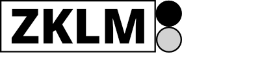 6. 3. 2024 v 9:48, xxxDobrý den,přílohou Vám zasíláme výše uvedenou objednávku.Vzhledem k povinnosti uveřejňovat veškeré smlouvy v hodnotě nad 50 tis. Kč bez DPH v Registru smluv vyplývající ze zákona č. 340/2015 Sb., Vás žádámeo potvrzení objednávky, a to nejlépe zasláním skenu objednávky podepsané za Vaši stranu osobou k tomu oprávněnoutak, aby bylo prokazatelnéuzavření smluvního vztahu. Uveřejnění v souladu se zákonem zajistí objednatel - Národní agentura pro komunikační a informační technologie, s.p.S pozdravem a přáním příjemného dnexxx<image001.jpg>Národní agentura pro komunikační a informační technologie, s. p. Kodaňská 1441/46, 101 00 Praha 10 – Vršovice, Česká republika www.nakit.cz<3610004931.pdf>